Check against delivery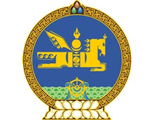 29th Session of the UPR Working GroupMongolia’s statement at the review of the Republic of Serbia24 January 2018Mr. President,Mongolia would like to warmly welcome the delegation of Serbia and thank it for the presentation of the national report. We commend the concerted efforts by Serbia to effectively implement the recommendations received during the previous UPR cycle and progress made towards improving the normative and institutional framework in the field of human rights protection and promotion. We are of the view that the establishment of the Council for Implementation of the Recommendations of the UN Human Rights Mechanisms would significantly contribute to improving the inter-sectoral coordination and effective implementation and monitoring of the recommendations.  Mongolia welcomes the continued commitment to protecting the rights of the child, guaranteeing their right to birth registration, as well as the ongoing efforts to prohibit corporal punishment of children. In this regard, we wish to recommend Serbia to adopt a comprehensive law on child rights and establish an institution of Ombudsman for Children. Furthermore, we welcome the positive advances in the context of violence against women, including domestic violence, and the adoption of the Law on the Prevention of Domestic Violence and National Strategy for the Prevention and Suppression of Violence against Women and Young Girls in the Family and Partnership Relations. We would encourage Serbia to continue taking all necessary measures for the efficient implementation of the above law and the national strategy. We wish the delegation of Serbia every success in this UPR cycle. Thank you Mr. President.